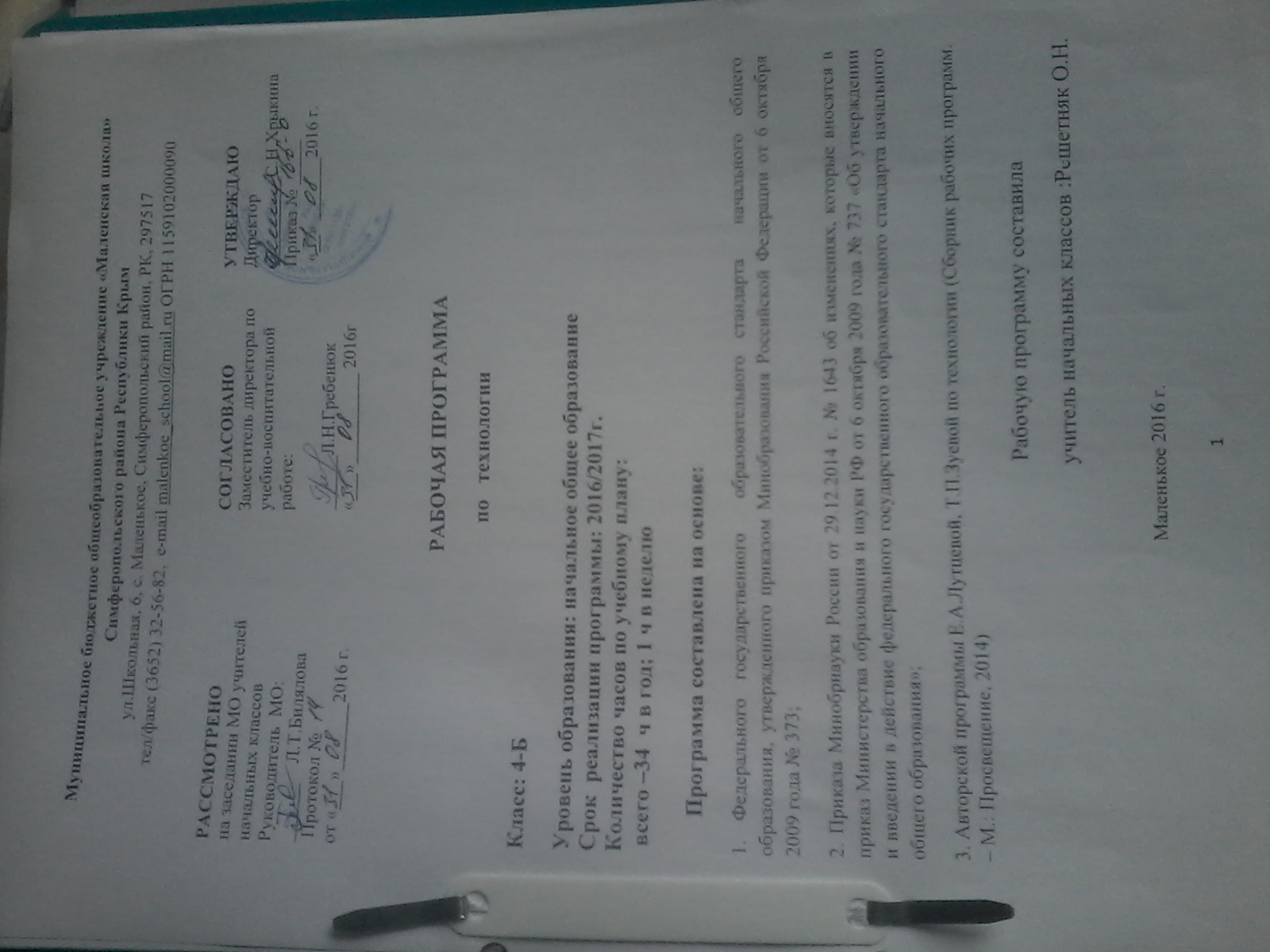 Рабочая программа по технологии  разработана на основе:1. Федерального государственного  образовательного стандарта  начального общего образования, утвержденного приказом Минобразования Российской Федерации от 6 октября 2009 года № 373;2. Приказа Минобрнауки России от 29.12.2014 г. № 1643 об изменениях, которые вносятся в приказ Министерства образования и науки РФ от 6 октября 2009 года № 737 «Об утверждении и введении в действие федерального государственного образовательного стандарта начального общего образования»;3. Авторской программы Е.А.Лутцевой, Т.П.Зуевой по технологии (Сборник рабочих программ. – М.: Просвещение, 2014) 4.В соответствии с выбранным учебником   Е.А.Лутцевой, Т.П.Зуевой. Технология.-М.Просвещение-2014Планируемые результаты изучения учебного предметаЛичностные, метапредметные и предметные результаты освоения содержания курсаЛичностных результатов: оценивать  жизненные  ситуации  (поступки,  явления,   события)  с  точки  зрения  собственных ощущений  (явления,  события), соотносить  их   с  общепринятыми  нормами  и   ценностями;  оценивать (поступки) в предложенных ситуациях,  отмечать конкретные поступки, которые можно характеризовать как  хорошие или   плохие; описывать  свои   чувства  и  ощущения  от  созерцаемых  произведений  искусства, изделий  декоративно-прикладного  характера, уважительно относиться к результатам труда мастеров; принимать  другие  мнения  и   высказывания,  уважительно относиться к ним,      опираясь  на   освоенные  изобразительные   и  конструкторско-технологические знания  и  умения, делать выбор  способов  реализации  предложенного или  собственного замысла; умение  определять  своё  отношение к  миру, событиям, поступкам людей. Метапредметные результатыПознавательные результаты: искать и  отбирать необходимые для решения  учебной задачи источники  информации  в  учебнике  (текст,  иллюстрация,  схема, чертёж,  инструкционная  карта),  энциклопедиях,  справочниках, Интернете; добывать новые знания  в  процессе наблюдений, рассуждений и  обсуждений  материалов  учебника,  выполнения  пробных  поисковых упражнений; перерабатывать полученную информацию: сравнивать  и  классифицировать  факты   и   явления;   определять  причинно- следственные связи изучаемых явлений, событий; делать выводы на  основе  обобщения полученных  знаний.Регулятивные результаты: самостоятельно  формулировать  цель   урока  после   предварительного обсуждения; уметь   с  помощью учителя  анализировать  предложенное задание,  отделять известное и  неизвестное; уметь   совместно  с  учителем выявлять  и  формулировать  учебную  проблему; под   контролем  учителя  выполнять  пробные  поисковые  действия  (упражнения)  для   выявления   оптимального  решения  проблемы (задачи); выполнять  задание  по  составленному  под  контролем  учителя плану, сверять свои  действия с ним; осуществлять  текущий   в   точности  выполнения   технологических  операций  (с  помощью  простых  и  сложных  по  конфигурации   шаблонов,  чертёжных   инструментов)  итоговый контроль  общего    качества  выполненного  изделия,  задания; проверять  модели  в  действии,  вносить  необходимые  конструктивные  доработки. в  диалоге с  учителем учиться  вырабатывать  критерии  оценки и  определять степень успешности выполнения  своей  работы и  работы  всех, исходя из  имеющихся критериев. Коммуникативные результаты:донести  свою   позицию  до  других:  оформлять  свои   мысли  в устной  и  письменной  речи    с  учётом  своих    учебных  и  жизненных речевых ситуаций; донести  свою   позицию  до  других:  высказывать  свою   точку зрения и  пытаться её обосновать, приводя аргументы; слушать  других,  пытаться  принимать  другую  точку  зрения, быть  готовым изменить свою  точку зрения. уметь   сотрудничать,  выполняя  различные  роли   в  группе,  в совместном решении  проблемы (задачи); уважительно относиться к  позиции другого, пытаться договариваться. Предметные результатымоделирование, конструирование из разных материалов (по образцу, модели, условиям использования и области функционирования предмета, техническим условиям);решение доступных конструкторско-технологических задач (определение области поиска, нахождение необходимой информации, определение спектра возможных решений, выбор оптимального решения), творческих художественных задач (общий дизайн, оформление);приобретение навыков самообслуживания, овладение технологическими приёмами ручной обработки материалов, усвоение правил техники безопасности;знания о различных профессиях и умение ориентироваться в мире профессий. 1. Общекультурные и общетрудовые компетенции. Основы культуры труда, самообслуживаниеОбучающийся будет иметь представление:о творчестве и творческих профессиях, о наиболее значимых окружающих производствах; об  основных  правилах  дизайна  и  их  учете  при  конструировании  изделий  (единство формы, функции и декора; стилевая гармония); о правилах безопасного пользования бытовыми приборами. Обучающийся будет уметь: организовывать  и  выполнять  свою  художественно-практическую  деятельность  в соответствии с собственным замыслом; использовать  знания  и  умения,  приобретенные  в  ходе  изучения  технологии, изобразительного  искусства  и  других  учебных  предметов,  в  собственной  творческой деятельности; бережно относиться и защищать природу и материальный мир; безопасно  пользоваться  бытовыми  приборами  (розетками,  электрочайником, компьютером); выполнять простой ремонт одежды (пришивать пуговицы, сшивать разрывы по шву). 2.  Технология ручной обработки материалов. Основы графической грамоты Обучающийся будет знать: названия  и  свойства  наиболее  распространенных  искусственных  и  синтетических материалов (бумаги, металлов, тканей); последовательность чтения и выполнения разметки разверток с помощью чертежных  инструментов; основные линии чертежа (осевая и центровая); правила безопасной работы канцелярским ножом; петельную строчку, ее варианты, их назначение; названия  нескольких  видов  информационных  технологий  и  соответствующих способов передачи информации (из реального окружения учащихся). Иметь представление: о дизайне, его месте и роли в современной проектной деятельности; об основных условиях дизайна – единстве пользы, удобства и красоты; традициях декоративно-прикладного искусства в создании изделий; стилизации природных форм в технике, архитектуре и др.; художественных техниках (в рамках изученного). Уметь самостоятельно: читать простейший чертеж (эскиз) разверток; выполнять разметку разверток с помощью чертежных инструментов; подбирать  и  обосновывать  наиболее  рациональные  технологические  приемы изготовления изделий; оформлять изделия и соединять детали петельной строчкой и ее вариантами;   находить  и  использовать  дополнительную  информацию  из  различных  источников  (в том числе из сети Интернет). 3.  Конструирование и моделирование Обучающийся будет знать: простейшие способы достижения прочности конструкций. Обучающийся будет уметь: конструировать  и  моделировать  изделия  из  разных  материалов  по  заданным декоративно-художественным условиям; изменять конструкцию изделия по заданным условиям; выбирать способ соединения и соединительный материал в зависимости от требований конструкции.  4.  Использование компьютерных технологий (практика работы на компьютере)  Иметь представление: об использовании компьютеров в различных сферах жизни и деятельности человека. Обучающийся будет знать: названия и основное назначение частей компьютера (с которыми работали на уроках). Уметь с помощью учителя: создавать небольшие текс ты и печатные публикации с  использованием изображений на экране компьютера; оформлять текст (выбор шрифта, его размера и цвета, выравнивание абзаца); работать с доступной информацией. Содержание предмета 4-й класс (34 ч)Информационная мастерская. (4 часа) Вспомним и обсудим! Информация. Интернет. Создание текста на компьютере. Создание презентаций. Проверим себя. Проект «Дружный класс» (3 часа)Презентация класса. Эмблема класса. Папка «Мои достижения». Проверим себяСтудия «Реклама» (3 часа)Реклама и маркетинг. Упаковка для мелочей. Коробка для подарка. Упаковка для сюрприза. Проверим себя.Студия «Декор интерьера» (5 часов)Интерьеры разных времён. Художественная техника  «декупаж» Плетёные салфетки. Цветы из креповой бумаги. Изделия из полимеров. Проверим себя.Новогодняя студия (3 часа)Новогодние традиции. Игрушки из зубочисток. Игрушки из трубочек для коктейля. Проверим себя.Студия «Мода» (8 часов)История одежды и текстильных материалов. Исторический костюм. Одежда народов России. Синтетические ткани. Твоя школьная форма. Аксессуары одежды. Проверим себя.Студия «Подарки» (2 часа)                                                 День защитника Отечества. Плетёная открытка. Весенние цветы. Проверим себя.Студия «Игрушки» (5 часов)История игрушек.  Подвижная игрушка «Щелкунчик».  Игрушка с рычажным механизмом. Подготовка портфолио. Проверим себя.Тематический план по технологии в 4 классе (34 ч)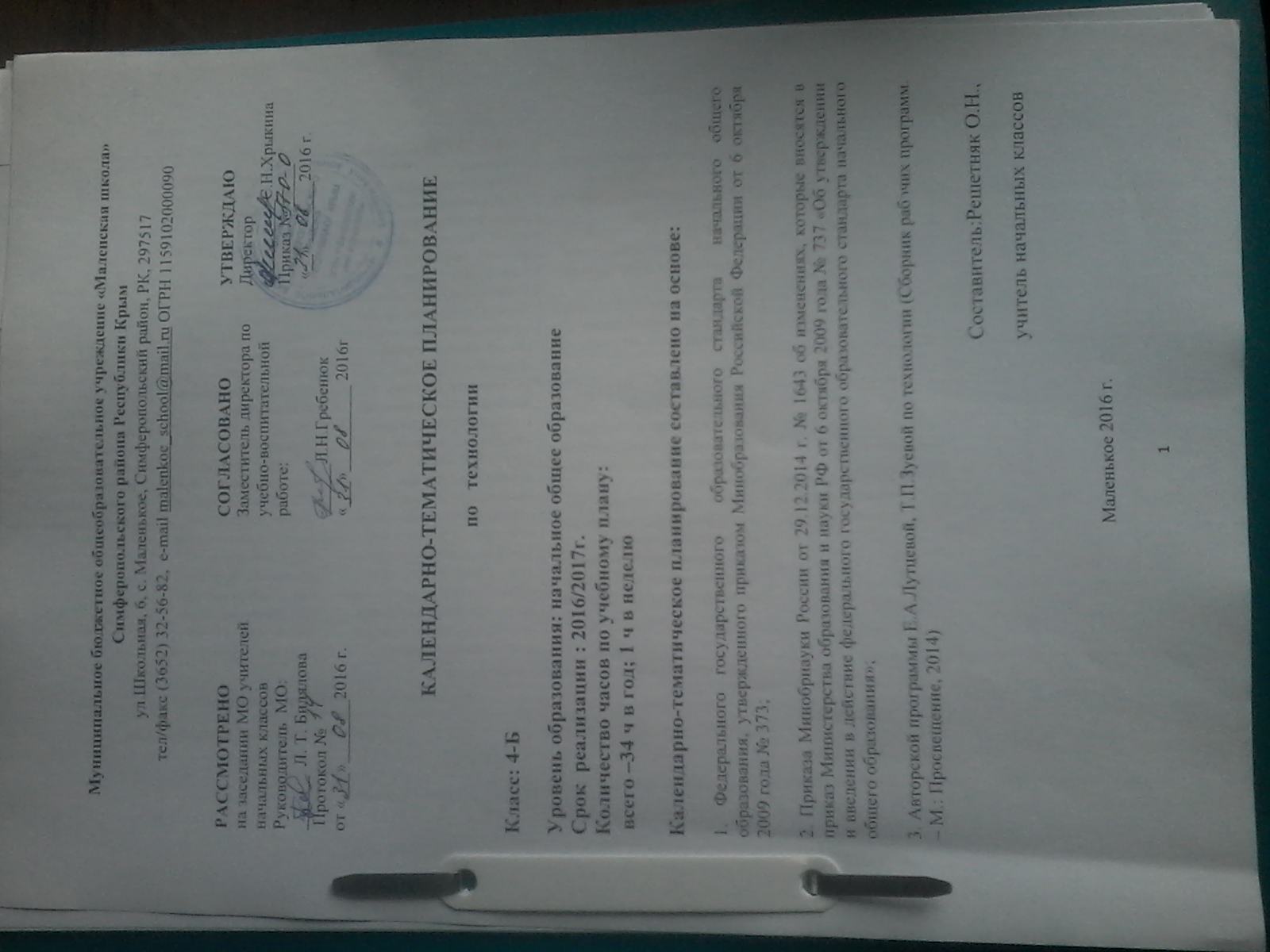   Календарно-тематическое планирование по технологии 4 класс (34 часа) № п/пНазвание темы№ п/пНазвание темыКол-во часов1.Информационная мастерская42.Проект «Дружный класс»33.Студия «Реклама»34.Студия «Декор интерьера»55.Новогодняя студия36.Студия «Мода»87.Студия «Подарки»28.Студия «Игрушки»59.Резервный урок1Итого:Итого:34№п/пДатаДатаТема урокаОсновные виды учебной деятельностиУниверсальные учебные действия Универсальные учебные действия Универсальные учебные действия №п/пПо плануФакт.Тема урокаОсновные виды учебной деятельностиПредметные Метапредметные Личностные Информационная мастерская. (4 часа)Информационная мастерская. (4 часа)Информационная мастерская. (4 часа)Информационная мастерская. (4 часа)Информационная мастерская. (4 часа)Информационная мастерская. (4 часа)Информационная мастерская. (4 часа)Информационная мастерская. (4 часа)1Вспомним и обсудим! Как работать с учебником.анализировать графические изображения по вопросам к ним; наблюдать и сравнивать художественно-конструкторские особенности различных изделий, делать выводы;организовывать свою деятельность: готовить рабочее место, соблюдать правила безопасного труда. Иметь представление: об использовании компьютеров в различных сферах жизни и деятель-ности человека. Уметь с помо-щью учителя: создавать неболь-шие текс ты и пе-чатные публика-ции с использова-нием изображе-ний на экране компьютера; оформлять текс т (выбор шрифта, его размера и цвета, выравнива-ние абзаца); работать с досту-пной информа-цией; работать в программахWord, Power Point.Познавательные: искать и  отбирать не-обходимые для решения  учебной зада-чи источники  информации  в  учебнике  (текст,  иллю-страция,  схе-ма, чертёж,  инструкционная  карта),  эн-циклопедиях,  справочниках, Интернете; добывать но-вые знания  в  процессе наб-людений, рас-суждений и  обсуждений  материалов  учебника,  вы-полнения  пробных  поисковых упражнений;  перерабаты-вать получен-ную информа-цию: сравни-вать  и  клас-сифицировать  факты   и   яв-ления;   опре-делять  при-чинно- следс-твенные связи изучаемых яв-лений, собы-тий; делать выво-ды на  основе  обобщения полученных  знаний; преобразовы-вать  инфор-мацию:  пред-ставлять  ин-формацию  в виде  текста, таблицы, схе-мы (в  инфор-мационных проектах).Коммуникативные: донести  свою   позицию  до  других:  оформлять  свои   мысли  в устной  и  письменной  речи    с  учётом  своих    учебных  и  жизненных речевых ситуаций; высказывать  свою   точку зрения и  пытаться её обосновать, приводя аргументы.Регулятивные: уметь   с  помощью учителя  анализировать  предложенное задание,  отделять известное и  неизвестное; уметь   совместно  с  учителем выявлять  и  формулировать  учебную  проблемуФормирование   следующих умений: принимать  другие  мнения  и   высказывания,  уважительно относиться к ним; умение  определять  своё  отношение к  миру, событиям, поступкам людей; оценивать  жизненные  ситуации  (поступки,  явления,   события)  с  точки  зрения  собственных ощущений.2Информация. Интернет. анализировать способы получе-ния информации организовывать свою деятельно-сть: рассуждать с опорой на вопро-сы учебника и учителя, делать выводы о наблю-даемых явлениях;искать, отбирать и использовать необходимую информацию из разных источников;выполнять практическую работу с опорой на инструкциюИметь представление: об использовании компьютеров в различных сферах жизни и деятель-ности человека. Уметь с помо-щью учителя: создавать небо-льшие текс ты и печатные публи-кации с использо-ванием изображе-ний на экране компьютера; оформлять текс т (выбор шрифта, его размера и цвета, выравни-вание абзаца); работать с досту-пной информа-цией; работать в программахWord, Power Point.Познавательные: искать и  отбирать не-обходимые для решения  учебной зада-чи источники  информации  в  учебнике  (текст,  иллю-страция,  схе-ма, чертёж,  инструкционная  карта),  эн-циклопедиях,  справочниках, Интернете; добывать но-вые знания  в  процессе наб-людений, рас-суждений и  обсуждений  материалов  учебника,  вы-полнения  пробных  поисковых упражнений;  перерабаты-вать получен-ную информа-цию: сравни-вать  и  клас-сифицировать  факты   и   яв-ления;   опре-делять  при-чинно- следс-твенные связи изучаемых яв-лений, собы-тий; делать выво-ды на  основе  обобщения полученных  знаний; преобразовы-вать  инфор-мацию:  пред-ставлять  ин-формацию  в виде  текста, таблицы, схе-мы (в  инфор-мационных проектах).Коммуникативные: донести  свою   позицию  до  других:  оформлять  свои   мысли  в устной  и  письменной  речи    с  учётом  своих    учебных  и  жизненных речевых ситуаций; высказывать  свою   точку зрения и  пытаться её обосновать, приводя аргументы.Регулятивные: уметь   с  помощью учителя  анализировать  предложенное задание,  отделять известное и  неизвестное; уметь   совместно  с  учителем выявлять  и  формулировать  учебную  проблемуФормирование   следующих умений: принимать  другие  мнения  и   высказывания,  уважительно относиться к ним; умение  определять  своё  отношение к  миру, событиям, поступкам людей; оценивать  жизненные  ситуации  (поступки,  явления,   события)  с  точки  зрения  собственных ощущений.3Создание текста на компьютере.осваивать способы создания и обработки текс-тов, создания про-стейших презен-таций в програм-ме PowerPoint;искать, отбирать и использовать необходимую информацию из разных источников;выполнять практическую работу с опорой на инструкцию, рисунки и схемы;обсуждать и оценивать свои знания по теме, исправлять ошибкиИметь представление: об использовании компьютеров в различных сферах жизни и деятель-ности человека. Уметь с помо-щью учителя: соз-давать небольшие текс ты и печат-ные публикации с использованием изображений на экране компьюте-ра; оформлять текст (выбор шрифта, его раз-мера и цвета, выравнивание абзаца); работать с досту-пной информа-цией; работать в программахWord, Power Point.Познавательные: искать и  отбирать не-обходимые для решения  учебной зада-чи источники  информации  в  учебнике  (текст,  иллю-страция,  схе-ма, чертёж,  инструкционная  карта),  эн-циклопедиях,  справочниках, Интернете; добывать но-вые знания  в  процессе наб-людений, рас-суждений и  обсуждений  материалов  учебника,  вы-полнения  пробных  поисковых упражнений;  перерабаты-вать получен-ную информа-цию: сравни-вать  и  клас-сифицировать  факты   и   яв-ления;   опре-делять  при-чинно- следс-твенные связи изучаемых яв-лений, собы-тий; делать выво-ды на  основе  обобщения полученных  знаний; преобразовы-вать  инфор-мацию:  пред-ставлять  ин-формацию  в виде  текста, таблицы, схе-мы (в  инфор-мационных проектах).Коммуникативные: донести  свою   позицию  до  других:  оформлять  свои   мысли  в устной  и  письменной  речи    с  учётом  своих    учебных  и  жизненных речевых ситуаций; высказывать  свою   точку зрения и  пытаться её обосновать, приводя аргументы.Регулятивные: уметь   с  помощью учителя  анализировать  предложенное задание,  отделять известное и  неизвестное; уметь   совместно  с  учителем выявлять  и  формулировать  учебную  проблемуФормирование   следующих умений: принимать  другие  мнения  и   высказывания,  уважительно относиться к ним; умение  определять  своё  отношение к  миру, событиям, поступкам людей; оценивать  жизненные  ситуации  (поступки,  явления,   события)  с  точки  зрения  собственных ощущений.4Создание презентаций. Программа Рower Point. Проверим себя. исследовать возможности и осваивать приёмы работы с Интернетом для поиска необходимой учебно-познавательной информации;осваивать способы создания и обработки текстов, тематических таблиц в компьютере, создания простейших презентаций в программе PowerPointИметь представление: об использовании компьютеров в различных сферах жизни и деятельности человека. Уметь с помощью учителя: создавать небольшие текс ты и печатные публикации с использованием изображений на экране компью-тера; оформлять текс т (выбор шрифта, его размера и цве-та, выравнивание абзаца); работать с досту-пной информа-цией; работать в прог-раммах Word, Power Point.Познавательные: искать и  отбирать не-обходимые для решения  учебной зада-чи источники  информации  в  учебнике  (текст,  иллю-страция,  схе-ма, чертёж,  инструкционная  карта),  эн-циклопедиях,  справочниках, Интернете; добывать но-вые знания  в  процессе наб-людений, рас-суждений и  обсуждений  материалов  учебника,  вы-полнения  пробных  поисковых упражнений;  перерабаты-вать получен-ную информа-цию: сравни-вать  и  клас-сифицировать  факты   и   яв-ления;   опре-делять  при-чинно- следс-твенные связи изучаемых яв-лений, собы-тий; делать выво-ды на  основе  обобщения полученных  знаний; преобразовы-вать  инфор-мацию:  пред-ставлять  ин-формацию  в виде  текста, таблицы, схе-мы (в  инфор-мационных проектах).Коммуникативные: донести  свою   позицию  до  других:  оформлять  свои   мысли  в устной  и  письменной  речи    с  учётом  своих    учебных  и  жизненных речевых ситуаций; высказывать  свою   точку зрения и  пытаться её обосновать, приводя аргументы.Регулятивные: уметь   с  помощью учителя  анализировать  предложенное задание,  отделять известное и  неизвестное; уметь   совместно  с  учителем выявлять  и  формулировать  учебную  проблемуФормирование   следующих умений: принимать  другие  мнения  и   высказывания,  уважительно относиться к ним; умение  определять  своё  отношение к  миру, событиям, поступкам людей; оценивать  жизненные  ситуации  (поступки,  явления,   события)  с  точки  зрения  собственных ощущений.Проект «Дружный класс» (3 часа)Проект «Дружный класс» (3 часа)Проект «Дружный класс» (3 часа)Проект «Дружный класс» (3 часа)Проект «Дружный класс» (3 часа)Проект «Дружный класс» (3 часа)Проект «Дружный класс» (3 часа)Проект «Дружный класс» (3 часа)5Презентация класса.Организовывать  свою деятельность; осуществлять сотрудничество в малой группе,  использовать полученные знания и умения в новых ситуациях;анализировать предложенные задания, конструктивные особенности и технологии изготовления изделийИметь представление: о дизайне, его ме-сте и роли в сов-ременной проек-тной деятельно-сти; об основных условиях дизайна – единстве поль-зы, удобства и красоты; Уметь: конструировать  и  моделировать  изделия  из  раз-ных  материалов  по  заданным декоративно-художествен-ным условиям Познавательные: перерабатывать полученную информацию: сравнивать  и  классифицировать  факты   и   явления;   определять  причинно- следственные связи изучаемых явлений, событий; делать выводы на  основе  обобщения полученных  знаний; преобразовывать  информацию:  представлять  информацию  в виде  текста, таблицы, схемы (в  информационных проектах).Коммуникативные:слушать  других,  пытаться  принимать  другую  точку  зрения, быть  готовым изменить свою  точку зрения,уметь   сотрудничать,  выполняя  различные  роли   в  группе,  в совместном решении  проблемы.Регулятивные: самостоятельно  формулировать  цель   урока  после   предварительного обсуждения.Формирова-ние   следующих умений: оценивать  жизненные  ситуации  (поступки,  явления,   события)  с  точки  зрения  собственных ощущений  (явления,  события), соотносить  их   с  общеп-ринятыми  нормами  и   ценностями;  оценивать (поступки) в предложенных ситуациях,  отмечать конкретные поступки, которые можно характеризовать как  хорошие или   плохие; описывать  свои   чувства  и  ощущения  от  созерцае-мых  произведений  искусства, изделий  декоративно-прикладного  характера, уважительно относиться к результатам труда мастеров.6Эмблема класса.Осуществлять  сотрудничество в малой группе, использовать полученные знания и умения в новых ситуациях;анализировать предложенные задания, наблюдать и сравнивать дизайн предложенных образцов страниц, делать выводы о наблюдаемых явленияхИметь представление: о дизайне, его ме-сте и роли в сов-ременной проек-тной деятельно-сти; об основных условиях дизайна – единстве поль-зы, удобства и красоты; Уметь: конструировать  и  моделировать  изделия  из  раз-ных  материалов  по  заданным декоративно-художественным условиямПознавательные: перерабатывать полученную информацию: сравнивать  и  классифицировать  факты   и   явления;   определять  причинно- следственные связи изучаемых явлений, событий; делать выводы на  основе  обобщения полученных  знаний; преобразовывать  информацию:  представлять  информацию  в виде  текста, таблицы, схемы (в  информационных проектах).Коммуникативные:слушать  других,  пытаться  принимать  другую  точку  зрения, быть  готовым изменить свою  точку зрения,уметь   сотрудничать,  выполняя  различные  роли   в  группе,  в совместном решении  проблемы.Регулятивные: самостоятельно  формулировать  цель   урока  после   предварительного обсуждения.Формирова-ние   следующих умений: оценивать  жизненные  ситуации  (поступки,  явления,   события)  с  точки  зрения  собственных ощущений  (явления,  события), соотносить  их   с  общеп-ринятыми  нормами  и   ценностями;  оценивать (поступки) в предложенных ситуациях,  отмечать конкретные поступки, которые можно характеризовать как  хорошие или   плохие; описывать  свои   чувства  и  ощущения  от  созерцае-мых  произведений  искусства, изделий  декоративно-прикладного  характера, уважительно относиться к результатам труда мастеров.7Папка «Мои достижения». Проверим себяанализировать  предложенные задания, наблюдать и сра-внивать дизайн предложенных образцов страниц, делать выводы;формулировать возникающие проблемы, искать пути их решения, выполнять пра-вила безопасного пользования ком-пьютером;выполнять прак-тическую работу с опорой на рису-нки, схемы, искать информацию в приложении уче-бникаИметь представление: о дизайне, его ме-сте и роли в сов-ременной проек-тной деятельно-сти; об основных условиях дизайна – единстве поль-зы, удобства и красоты; Уметь: конструировать  и  моделировать  изделия  из  раз-ных  материалов  по  заданным декоративно-художественным условиямПознавательные: перерабатывать полученную информацию: сравнивать  и  классифицировать  факты   и   явления;   определять  причинно- следственные связи изучаемых явлений, событий; делать выводы на  основе  обобщения полученных  знаний; преобразовывать  информацию:  представлять  информацию  в виде  текста, таблицы, схемы (в  информационных проектах).Коммуникативные:слушать  других,  пытаться  принимать  другую  точку  зрения, быть  готовым изменить свою  точку зрения,уметь   сотрудничать,  выполняя  различные  роли   в  группе,  в совместном решении  проблемы.Регулятивные: самостоятельно  формулировать  цель   урока  после   предварительного обсуждения.Формирова-ние   следующих умений: оценивать  жизненные  ситуации  (поступки,  явления,   события)  с  точки  зрения  собственных ощущений  (явления,  события), соотносить  их   с  общеп-ринятыми  нормами  и   ценностями;  оценивать (поступки) в предложенных ситуациях,  отмечать конкретные поступки, которые можно характеризовать как  хорошие или   плохие; описывать  свои   чувства  и  ощущения  от  созерцае-мых  произведений  искусства, изделий  декоративно-прикладного  характера, уважительно относиться к результатам труда мастеров.Студия «Реклама» (4 часа)Студия «Реклама» (4 часа)Студия «Реклама» (4 часа)Студия «Реклама» (4 часа)Студия «Реклама» (4 часа)Студия «Реклама» (4 часа)Студия «Реклама» (4 часа)Студия «Реклама» (4 часа)8Реклама и маркетинг.Искать  информацию в приложении учебника, книгах, энциклопедиях, журналах, Интернете;обсуждать и оценивать результаты своей работы и работы одноклассников, исправлять свои ошибки.Иметь представление: о дизайне, его ме-сте и роли в сов-ременной проек-тной деятельно-сти; об основных условиях дизайна – единстве поль-зы, удобства и красоты; Уметь: конструировать  и  моделировать  изделия  из  раз-ных  материалов  по  заданным декоративно-ху-дожественным условиямПознавательные: искать и  отбирать необходимые для решения  учебной задачи источники  информации  в  учебнике  (текст,  иллюстрация,  схема, чертёж,  инструкционная  карта),  добывать новые знания  в  процессе наблюдений, рассуждений и  обсужде-ний  материалов  учебника,  выполнения  пробных  поисковых упражнений.Коммуника-тивные:донести  свою   позицию  до  других:  оформлять  свои   мысли  в устной  и  письменной  речи    с  учётом  своих    учебных  и  жизненных речевых ситуаций; донести  свою   позицию  до  других:  высказывать  свою   точку зрения и  пытаться её обосновать, приводя аргументы; слушать  других,  пытаться  принимать  другую  точку  зрения, быть  готовым изменить свою  точку зрения.Регулятив-ные: под   контролем  учителя  выполнять  пробные  поисковые  действия  (упражнения)  для   выявления   оптимального  решения  проблемы (задачи); выполнять  задание  по  составленному  под  контролем  учителя плану, сверять свои  действия с нимФормирова-ние   следующих умений: оценивать  жизненные  ситуации  (поступки,  явления,   события)  с  точки  зрения  собственных ощущений  (явления,  события), соотносить  их   с  общепринятыми  нормами  и   ценнос-тями;  оценивать (поступки) в предложенных ситуациях,  отмечать конкретные поступки, которые мож-но характеризовать как  хорошие или   плохие; описывать  свои   чувства  и  ощущения  от  созерцае-мых  произведений  искусства, изделий  декоративно-прикладного  характера, уважительно относиться к результатам труда мастеров.9Упаковка для мелочей.Искать  информацию в приложении учебника, книгах, энциклопедиях, журналах, Интернете;обсуждать и оценивать результаты своей работы и работы одноклассников, исправлять свои ошибки.Иметь представление: о дизайне, его месте и роли в современной про-ектной деятель-ности; об основ-ных условиях ди-зайна – единстве пользы, удобства и красоты; Уметь: конструировать  и  моделировать  изделия  из  раз-ных  материалов  по  заданным декоративно-ху-дожественным условиямПознавательные: искать и  отбирать необходимые для решения  учебной задачи источники  информации  в  учебнике  (текст,  иллюстрация,  схема, чертёж,  инструкционная  карта),  добывать новые знания  в  процессе наблюдений, рассуждений и  обсужде-ний  материалов  учебника,  выполнения  пробных  поисковых упражнений.Коммуника-тивные:донести  свою   позицию  до  других:  оформлять  свои   мысли  в устной  и  письменной  речи    с  учётом  своих    учебных  и  жизненных речевых ситуаций; донести  свою   позицию  до  других:  высказывать  свою   точку зрения и  пытаться её обосновать, приводя аргументы; слушать  других,  пытаться  принимать  другую  точку  зрения, быть  готовым изменить свою  точку зрения.Регулятив-ные: под   контролем  учителя  выполнять  пробные  поисковые  действия  (упражнения)  для   выявления   оптимального  решения  проблемы (задачи); выполнять  задание  по  составленному  под  контролем  учителя плану, сверять свои  действия с нимФормирова-ние   следующих умений: оценивать  жизненные  ситуации  (поступки,  явления,   события)  с  точки  зрения  собственных ощущений  (явления,  события), соотносить  их   с  общепринятыми  нормами  и   ценнос-тями;  оценивать (поступки) в предложенных ситуациях,  отмечать конкретные поступки, которые мож-но характеризовать как  хорошие или   плохие; описывать  свои   чувства  и  ощущения  от  созерцае-мых  произведений  искусства, изделий  декоративно-прикладного  характера, уважительно относиться к результатам труда мастеров.10Упаковка для сюрприза. Про-верим себя.Наблюдать  и сравнивать особенности конструкций коробок, способов изготовления объёмных упаковок; открывать новые знания и умения, решать конструкторско-технологические задачи через наблюдения и рассуждения, упражнения (способы построения форм развёрток, рас-чёта их разме-ров, способы  оформления, подбор матери-алов и др.)Иметь представление: о дизайне, его месте и роли в современной проектной деятельности; об основных условиях дизайна – единстве пользы, удобства и красоты; Уметь: конструировать  и  моделировать  изделия  из  разных  материалов  по  заданным декоративно-художественным условиямПознавательные: искать и  отбирать необходимые для решения  учебной задачи источники  информации  в  учебнике  (текст,  иллюстрация,  схема, чертёж,  инструкционная  карта),  добывать новые знания  в  процессе наблюдений, рассуждений и  обсужде-ний  материалов  учебника,  выполнения  пробных  поисковых упражнений.Коммуника-тивные:донести  свою   позицию  до  других:  оформлять  свои   мысли  в устной  и  письменной  речи    с  учётом  своих    учебных  и  жизненных речевых ситуаций; донести  свою   позицию  до  других:  высказывать  свою   точку зрения и  пытаться её обосновать, приводя аргументы; слушать  других,  пытаться  принимать  другую  точку  зрения, быть  готовым изменить свою  точку зрения.Регулятив-ные: под   контролем  учителя  выполнять  пробные  поисковые  действия  (упражнения)  для   выявления   оптимального  решения  проблемы (задачи); выполнять  задание  по  составленному  под  контролем  учителя плану, сверять свои  действия с нимФормирова-ние   следующих умений: оценивать  жизненные  ситуации  (поступки,  явления,   события)  с  точки  зрения  собственных ощущений  (явления,  события), соотносить  их   с  общепринятыми  нормами  и   ценнос-тями;  оценивать (поступки) в предложенных ситуациях,  отмечать конкретные поступки, которые мож-но характеризовать как  хорошие или   плохие; описывать  свои   чувства  и  ощущения  от  созерцае-мых  произведений  искусства, изделий  декоративно-прикладного  характера, уважительно относиться к результатам труда мастеров.11Интерьеры разных времён. Художественная техника  «декупаж»Обсуждать  и оценивать резу-льтаты своей работы и рабо-ты одноклас-сников, испра-влять свои оши-бки.С помощью учителя:наблюдать и сравнивать особенности  конструкций коробок, спосо-бов изготовле-ния объёмных упаковок; открывать новые знания и умения, решать конструкторско-технологические задачи через наблюдения и рассуждения, упражнения (способы пост-роения форм развёрток, рас-чёта их разме-ров,  подбор ма-териалов и др.)Иметь представление: о дизайне, его месте и роли в современной проектной деятельности; об основных условиях дизайна – единстве пользы, удобства и красоты; Уметь: конструировать  и  моделировать  изделия  из  разных  материалов  по  заданным декоративно-художественным условиямПознавательные: искать и  отбирать необходимые для решения  учебной задачи источники  информации  в  учебнике  (текст,  иллюстрация,  схема, чертёж,  инструкционная  карта),  добывать новые знания  в  процессе наблюдений, рассуждений и  обсужде-ний  материалов  учебника,  выполнения  пробных  поисковых упражнений.Коммуника-тивные:донести  свою   позицию  до  других:  оформлять  свои   мысли  в устной  и  письменной  речи    с  учётом  своих    учебных  и  жизненных речевых ситуаций; донести  свою   позицию  до  других:  высказывать  свою   точку зрения и  пытаться её обосновать, приводя аргументы; слушать  других,  пытаться  принимать  другую  точку  зрения, быть  готовым изменить свою  точку зрения.Регулятив-ные: под   контролем  учителя  выполнять  пробные  поисковые  действия  (упражнения)  для   выявления   оптимального  решения  проблемы (задачи); выполнять  задание  по  составленному  под  контролем  учителя плану, сверять свои  действия с нимФормирова-ние   следующих умений: оценивать  жизненные  ситуации  (поступки,  явления,   события)  с  точки  зрения  собственных ощущений  (явления,  события), соотносить  их   с  общепринятыми  нормами  и   ценнос-тями;  оценивать (поступки) в предложенных ситуациях,  отмечать конкретные поступки, которые мож-но характеризовать как  хорошие или   плохие; описывать  свои   чувства  и  ощущения  от  созерцае-мых  произведений  искусства, изделий  декоративно-прикладного  характера, уважительно относиться к результатам труда мастеров.Студия «Декор интерьера» (5 часов) Студия «Декор интерьера» (5 часов) Студия «Декор интерьера» (5 часов) Студия «Декор интерьера» (5 часов) Студия «Декор интерьера» (5 часов) Студия «Декор интерьера» (5 часов) Студия «Декор интерьера» (5 часов) Студия «Декор интерьера» (5 часов) 12Плетёные салфетки.Анализировать  конструктивные особенности и технологии изго-товления изде-лий; наблюдать и сравнивать конс-труктивные и де-коративные осо-бенности изде-лий, особенности технологий их из-готовления, делать выводы;формулировать возникающие проблемы, искать пути их решения, отби-рать оптималь-ный способ выпо-лнения изделияИметь представление: Об интерьере, интерьерах разных эпох.О технике  «декупаж»Уметь: конструировать  и  моделировать  изделия  из  разных  материалов  по  заданным декоративно-художественным условиямПознавательные: добывать новые знания  в  процессе наблюдений, рассуждений и  обсуждений  материалов  учебника,  выполнения  пробных  поисковых упражнений; перерабаты-вать полученную информацию: сравнивать  и  классифицировать  факты   и   явления;   определять  причинно- следственные связи изучаемых явлений, событий; делать выводы на  основе  обобщения полученных  знаний.Коммуникативные:донести  свою   позицию  до  других:  оформлять  свои   мысли  в устной  и  письменной  речи    с  учётом  своих    учебных  и  жизненных речевых ситуаций; донести  свою   позицию  до  других:  высказывать  свою   точку зрения и  пытаться её обосновать, приводя аргументы; слушать  других,  пытаться  принимать  другую  точку  зрения, быть  готовым изменить свою  точку зрения.Регулятивные: под   контролем  учителя  выполнять  пробные  поисковые  действия  (упражнения)  для   выявления   оптимального  решения  проблемы (задачи); выполнять  задание  по  составленному  под  контролем  учителя плану, сверять свои  действия с нимФормирование   следующих умений: принимать  другие  мнения  и   высказывания,  уважительно относиться к ним; опираясь  на   освоенные  изобразительные   и  конструкторс-ко-техноло-гические знания  и  умения, делать выбор  способов  реализации  предложенного или  собственного замысла. Умение  определять  своё  отношение к  миру, событиям, поступкам людей.13Цветы из креповой бумаги.Анализировать  конструктивные особенности и технологии изго-товления изде-лий; наблюдать и сравнивать конс-труктивные и де-коративные осо-бенности изде-лий, особенности технологий их из-готовления, делать выводы;формулировать возникающие проблемы, искать пути их решения, отби-рать оптималь-ный способ выпо-лнения изделияЗнать:  названия  и  свойства  наиболее  распространенных  материалов (бумаги, металлов, тканей).Уметь: конструировать  и  моделировать  изделия  из  раз-ных  материалов  по  заданным декоративно-художествен-ным условиямПознавательные: добывать новые знания  в  процессе наблюдений, рассуждений и  обсуждений  материалов  учебника,  выполнения  пробных  поисковых упражнений; перерабаты-вать полученную информацию: сравнивать  и  классифицировать  факты   и   явления;   определять  причинно- следственные связи изучаемых явлений, событий; делать выводы на  основе  обобщения полученных  знаний.Коммуникативные:донести  свою   позицию  до  других:  оформлять  свои   мысли  в устной  и  письменной  речи    с  учётом  своих    учебных  и  жизненных речевых ситуаций; донести  свою   позицию  до  других:  высказывать  свою   точку зрения и  пытаться её обосновать, приводя аргументы; слушать  других,  пытаться  принимать  другую  точку  зрения, быть  готовым изменить свою  точку зрения.Регулятивные: под   контролем  учителя  выполнять  пробные  поисковые  действия  (упражнения)  для   выявления   оптимального  решения  проблемы (задачи); выполнять  задание  по  составленному  под  контролем  учителя плану, сверять свои  действия с нимФормирование   следующих умений: принимать  другие  мнения  и   высказывания,  уважительно относиться к ним; опираясь  на   освоенные  изобразительные   и  конструкторс-ко-техноло-гические знания  и  умения, делать выбор  способов  реализации  предложенного или  собственного замысла. Умение  определять  своё  отношение к  миру, событиям, поступкам людей.14Сувениры на проволочных кольцахАнализировать  конструктивные особенности и технологии изго-товления изделий; наблюдать и сравнивать конструктивные и декоративные особенности изде-лий, особенности технологий их из-готовления, делать выводы;формулировать возникающие проблемы, искать пути их решения, отби-рать оптималь-ный способ вы-полнения изделияЗнать:  названия  и  свойства  наиболее  распространенных  материалов (бумаги, металлов, тканей); последователь-ность чтения и выполнения раз-метки разверток с помощью чер-тежных  инстру-ментов; основные линии чертежа Уметь: конструировать  и  моделировать  изделия  из  раз-ных  материалов  по  заданным декоративно-ху-дожественным условиямПознавательные: добывать новые знания  в  процессе наблюдений, рассуждений и  обсуждений  материалов  учебника,  выполнения  пробных  поисковых упражнений; перерабаты-вать полученную информацию: сравнивать  и  классифицировать  факты   и   явления;   определять  причинно- следственные связи изучаемых явлений, событий; делать выводы на  основе  обобщения полученных  знаний.Коммуникативные:донести  свою   позицию  до  других:  оформлять  свои   мысли  в устной  и  письменной  речи    с  учётом  своих    учебных  и  жизненных речевых ситуаций; донести  свою   позицию  до  других:  высказывать  свою   точку зрения и  пытаться её обосновать, приводя аргументы; слушать  других,  пытаться  принимать  другую  точку  зрения, быть  готовым изменить свою  точку зрения.Регулятивные: под   контролем  учителя  выполнять  пробные  поисковые  действия  (упражнения)  для   выявления   оптимального  решения  проблемы (задачи); выполнять  задание  по  составленному  под  контролем  учителя плану, сверять свои  действия с нимФормирование   следующих умений: принимать  другие  мнения  и   высказывания,  уважительно относиться к ним; опираясь  на   освоенные  изобразительные   и  конструкторс-ко-техноло-гические знания  и  умения, делать выбор  способов  реализации  предложенного или  собственного замысла. Умение  определять  своё  отношение к  миру, событиям, поступкам людей.15. Изделия из полимеров. Проверим себя.Наблюдать  и сравнивать кон-структивные и де-коративные осо-бенности изде-лий, особенности технологий их изготовления, делать выводы;планировать предстоящую практическую деятельность в соответствии с её целью,   особен-ностями выполня-емого задания; выполнять практическую работу с опорой на рисунки, схемыИметь представление: о дизайне, его месте и роли в современной проектной деятельности; об основных ус-ловиях дизайна – единстве пользы, удобства и красо-ты конструиро-вать  и  моделиро-вать  изделия  из  разных  материа-лов  по  заданным декоративно-ху-дожественным условиям;  выбирать способ соединения и сое-динительный ма-териал в зависи-мости от требо-ваний конструк-ции.Познавательные: добывать новые знания  в  процессе наблюдений, рассуждений и  обсуждений  материалов  учебника,  выполнения  пробных  поисковых упражнений; перерабаты-вать полученную информацию: сравнивать  и  классифицировать  факты   и   явления;   определять  причинно- следственные связи изучаемых явлений, событий; делать выводы на  основе  обобщения полученных  знаний.Коммуникативные:донести  свою   позицию  до  других:  оформлять  свои   мысли  в устной  и  письменной  речи    с  учётом  своих    учебных  и  жизненных речевых ситуаций; донести  свою   позицию  до  других:  высказывать  свою   точку зрения и  пытаться её обосновать, приводя аргументы; слушать  других,  пытаться  принимать  другую  точку  зрения, быть  готовым изменить свою  точку зрения.Регулятивные: под   контролем  учителя  выполнять  пробные  поисковые  действия  (упражнения)  для   выявления   оптимального  решения  проблемы (задачи); выполнять  задание  по  составленному  под  контролем  учителя плану, сверять свои  действия с нимФормирование   следующих умений: принимать  другие  мнения  и   высказывания,  уважительно относиться к ним; опираясь  на   освоенные  изобразительные   и  конструкторс-ко-техноло-гические знания  и  умения, делать выбор  способов  реализации  предложенного или  собственного замысла. Умение  определять  своё  отношение к  миру, событиям, поступкам людей.16Новогодние традиции.Анализировать  предложенные задания, констру-ктивные особен-ности и техноло-гии изготовления изделий;наблюдать и сра-внивать констру-ктивные и декора-тивные особен-ности изделий, особенности технологий их изготовления, делать выводы;  исправлять свои ошибки.конструировать  и  моделировать  из-делия  из  разных  материалов  по  заданным деко-ративно-художес-твенным услови-ям; изменять конст-рукцию изделия по заданным ус-ловиям; выбирать способ соединения и сое-динительный ма-териал в зависи-мости от требо-ваний конструк-ции.Познавательные: добывать новые знания  в  процессе наблюдений, рассуждений и  обсуждений  материалов  учебника,  выполнения  пробных  поисковых упражнений; перерабаты-вать полученную информацию: сравнивать  и  классифицировать  факты   и   явления;   определять  причинно- следственные связи изучаемых явлений, событий; делать выводы на  основе  обобщения полученных  знаний.Коммуникативные:донести  свою   позицию  до  других:  оформлять  свои   мысли  в устной  и  письменной  речи    с  учётом  своих    учебных  и  жизненных речевых ситуаций; донести  свою   позицию  до  других:  высказывать  свою   точку зрения и  пытаться её обосновать, приводя аргументы; слушать  других,  пытаться  принимать  другую  точку  зрения, быть  готовым изменить свою  точку зрения.Регулятивные: под   контролем  учителя  выполнять  пробные  поисковые  действия  (упражнения)  для   выявления   оптимального  решения  проблемы (задачи); выполнять  задание  по  составленному  под  контролем  учителя плану, сверять свои  действия с нимФормирование   следующих умений: принимать  другие  мнения  и   высказывания,  уважительно относиться к ним; опираясь  на   освоенные  изобразительные   и  конструкторс-ко-техноло-гические знания  и  умения, делать выбор  способов  реализации  предложенного или  собственного замысла. Умение  определять  своё  отношение к  миру, событиям, поступкам людей.Новогодняя студия (3 часа) Новогодняя студия (3 часа) Новогодняя студия (3 часа) Новогодняя студия (3 часа) Новогодняя студия (3 часа) Новогодняя студия (3 часа) Новогодняя студия (3 часа) Новогодняя студия (3 часа) 17Игрушки из трубочек для коктейля.Организовывать  свою деятельность; осуществлять сотрудничество в малой группе, использовать полученные знания и умения по обработке бумаги, картона, полимеров для выполнения практических работконструировать  и  моделировать  из-делия  из  разных  материалов  по  заданным декора-тивно-художест-венным услови-ям; изменять кон-струкцию изделия по заданным ус-ловиям; выбирать способ соедине-ния и соединительный материал в зави-симости от требо-ваний конструк-ции.Познавательные: добывать новые знания  в  процессе наблюдений, рассуждений и  обсуждений  материалов  учебника,  выполнения  пробных  поисковых упражнений; перерабаты-вать получен-ную информа-цию: сравнивать  и  классифицировать  факты  и   явления;   определять  причинно- следственные связи изуча-емых явле-ний, событий; делать выво-ды на  основе  обобщения полученных  знаний.Коммуникативные:донести  свою   позицию  до  других:  оформлять  свои   мысли  в устной  и  письменной  речи    Регулятив-ные: под   ко-нтролем  учи-теля  выпол-нять  пробные  поисковые  действия  (уп-ражнения) для   выявления   оптимального  решения  про-блемы (зада-чи) Формирование   следующих умений: принимать  другие  мнения  и   высказывания,  уважительно относиться к ним; опираясь  на   освоенные  изобразительные   и  конструкторско-технологические знания  и  умения, делать выбор  способов  реализации  предложенного или  собственного замысла. умение  определять  своё  отношение к  миру, событиям, поступкам людей. 18Игрушки из зубочисток. Проверим себя.Организовывать  свою деятельность; осу-ществлять сот-рудничество в малой группе, использовать полученные знания и умения по обработке бумаги, картона, полимеров для выполнения практических работконструировать  и  моделировать  из-делия  из  разных  материалов  по  заданным декора-тивно-художест-венным услови-ям; изменять кон-струкцию изделия по заданным ус-ловиям; выбирать способ соедине-ния и соедините-льный материал в зависимости от требований кон-струкции.Познавательные: добывать новые знания  в  процессе наблюдений, рассуждений и  обсуждений  материалов  учебника,  выполнения  пробных  поисковых упражнений; перерабаты-вать получен-ную информа-цию: сравнивать  и  классифицировать  факты  и   явления;   определять  причинно- следственные связи изуча-емых явле-ний, событий; делать выво-ды на  основе  обобщения полученных  знаний.Коммуникативные:донести  свою   позицию  до  других:  оформлять  свои   мысли  в устной  и  письменной  речи    Регулятив-ные: под   ко-нтролем  учи-теля  выпол-нять  пробные  поисковые  действия  (уп-ражнения) для   выявления   оптимального  решения  про-блемы (зада-чи) Формирование   следующих умений: принимать  другие  мнения  и   высказывания,  уважительно относиться к ним; опираясь  на   освоенные  изобразительные   и  конструкторско-технологические знания  и  умения, делать выбор  способов  реализации  предложенного или  собственного замысла. умение  определять  своё  отношение к  миру, событиям, поступкам людей. 19История одежды и текстильных материаловС помощью учителя:наблюдать и сравнивать особенности  конструкций изделий, планировать предстоящую практическую деятельность в соответствии с её цельюКонструировать   и  моделировать  изделия  из  раз-ных  материалов  по  заданным де-коративно-худо-жественным ус-ловиям; изменять конструкцию из-делия по задан-ным условиям; выбирать способ соединения и сое-динительный ма-териал в зависи-мости от требо-ваний конструк-ции.Познавательные: добывать новые знания  в  процессе наблюдений, рассуждений и  обсуждений  материалов  учебника,  выполнения  пробных  поисковых упражнений; перерабаты-вать получен-ную информа-цию: сравнивать  и  классифицировать  факты  и   явления;   определять  причинно- следственные связи изуча-емых явле-ний, событий; делать выво-ды на  основе  обобщения полученных  знаний.Коммуникативные:донести  свою   позицию  до  других:  оформлять  свои   мысли  в устной  и  письменной  речи    Регулятив-ные: под   ко-нтролем  учи-теля  выпол-нять  пробные  поисковые  действия  (уп-ражнения) для   выявления   оптимального  решения  про-блемы (зада-чи) Формирование   следующих умений: принимать  другие  мнения  и   высказывания,  уважительно относиться к ним; опираясь  на   освоенные  изобразительные   и  конструкторско-технологические знания  и  умения, делать выбор  способов  реализации  предложенного или  собственного замысла. умение  определять  своё  отношение к  миру, событиям, поступкам людей. Студия «Мода» (8 часов) Студия «Мода» (8 часов) Студия «Мода» (8 часов) Студия «Мода» (8 часов) Студия «Мода» (8 часов) Студия «Мода» (8 часов) Студия «Мода» (8 часов) Студия «Мода» (8 часов) 20Исторический костюм.Организовывать  свою деятельно-сть; осуществлять сотрудничество в малой группе, исследовать свойства тканей натурального и искусственного происхождения, выбирать ткани для своих работ по свойствам и происхождению;анализировать предложенные заданияИметь представ-ление: об  истории одежды и текстильных материалов. Об   основных  правилах  дизайна  и  их  учете  при  конст-руировании  изде-лий  (единство формы, функции и декора; стиле-вая гармония)Познавательные: искать и  отбирать необходимые для решения  учебной задачи источники  информации  в  учебнике  (текст, иллюстрация,  схема, чертёж,  инструкционная  карта),  энциклопедиях,  справочниках, Интернете;  добывать новые знания  в  процессе наблюдений, рассуждений и  обсуждений  материалов  учебника,  выполнения  пробных  поисковых упражнений; Коммуникативные:донести  свою   позицию  до  других:  оформлять  свои   мысли  в устной  и  письменной  речи    с  учётом  своих    учебных  и  жизненных речевых ситуаций; донести  свою   позицию  до  других:  высказывать  свою   точку зрения и  пытаться её обосновать, приводя аргументы; слушать  других,  пытаться  принимать  другую  точку  зрения, быть  готовым изменить свою  точку зрения.Регулятивные: под   контролем  учителя  выполнять  пробные  поисковые  действия  (упражнения)  для   выявления   оптимального  решения  проблемы (задачи) Формирование   следующих умений: принимать  другие  мнения  и   высказывания,  уважительно относиться к ним; опираясь  на   освоенные  изобразительные   и  конструкторско-технологические знания  и  умения, делать выбор  способов  реализации  предложенного или  собственного замысла. умение  определять  своё  отношение к  миру, событиям, поступкам людей. 21Одежда народов России.Осуществлять   сотрудничество в малой группе, использовать полученные знания и умения об обработке текстиля, бумаги и картона для выполнения практических работ; выполнять практическую работу с опорой на рисунки, схемы; исправлять ошибкиИметь представление: традициях деко-ративно-прикла-дного искусства в создании изделий; стилизации природных форм;художественных техниках. Об   основных  правилах  дизай-на  и  их  учете  при  конструиро-вании  изделий  (единство формы, функции и деко-ра; стилевая гар-мония)Познавательные: искать и  отбирать необходимые для решения  учебной задачи источники  информации  в  учебнике  (текст, иллюстрация,  схема, чертёж,  инструкционная  карта),  энциклопедиях,  справочниках, Интернете;  добывать новые знания  в  процессе наблюдений, рассуждений и  обсуждений  материалов  учебника,  выполнения  пробных  поисковых упражнений; Коммуникативные:донести  свою   позицию  до  других:  оформлять  свои   мысли  в устной  и  письменной  речи    с  учётом  своих    учебных  и  жизненных речевых ситуаций; донести  свою   позицию  до  других:  высказывать  свою   точку зрения и  пытаться её обосновать, приводя аргументы; слушать  других,  пытаться  принимать  другую  точку  зрения, быть  готовым изменить свою  точку зрения.Регулятивные: под   контролем  учителя  выполнять  пробные  поисковые  действия  (упражнения)  для   выявления   оптимального  решения  проблемы (задачи) Формирование   следующих умений: принимать  другие  мнения  и   высказывания,  уважительно относиться к ним; опираясь  на   освоенные  изобразительные   и  конструкторско-технологические знания  и  умения, делать выбор  способов  реализации  предложенного или  собственного замысла. умение  определять  своё  отношение к  миру, событиям, поступкам людей. 22Синтетические ткани.Организовывать  свою деятельность, осуществлять сотрудничество в малой группе, использовать полученные знания и умения об обработке текстиля, бумаги и картона для выполнения практических работ;исследовать свойства тканей натурального и искусственного происхождения.     Иметь представление: традициях декоративно-при-кладного искус-ства в создании изделий;читать простей-ший чертеж (эс-киз) разверток; выполнять раз-метку разверток с помощью чертеж-ных инструмен-тов; подбирать  и  обосновывать  наиболее  рацио-нальные  техно-логические  прие-мы изготовления изделий;Познавательные: искать и  отбирать необходимые для решения  учебной задачи источники  информации  в  учебнике  (текст, иллюстрация,  схема, чертёж,  инструкционная  карта),  энциклопедиях,  справочниках, Интернете;  добывать новые знания  в  процессе наблюдений, рассуждений и  обсуждений  материалов  учебника,  выполнения  пробных  поисковых упражнений; Коммуникативные:донести  свою   позицию  до  других:  оформлять  свои   мысли  в устной  и  письменной  речи    с  учётом  своих    учебных  и  жизненных речевых ситуаций; донести  свою   позицию  до  других:  высказывать  свою   точку зрения и  пытаться её обосновать, приводя аргументы; слушать  других,  пытаться  принимать  другую  точку  зрения, быть  готовым изменить свою  точку зрения.Регулятивные: под   контролем  учителя  выполнять  пробные  поисковые  действия  (упражнения)  для   выявления   оптимального  решения  проблемы (задачи) Формирование   следующих умений: принимать  другие  мнения  и   высказывания,  уважительно относиться к ним; опираясь  на   освоенные  изобразительные   и  конструкторско-технологические знания  и  умения, делать выбор  способов  реализации  предложенного или  собственного замысла. умение  определять  своё  отношение к  миру, событиям, поступкам людей. 23Твоя школьная форма.Организовывать  свою деятельность, осуществлять сотрудничество в малой группе, использовать по-лученные знания и умения об обра-ботке текстиля, бумаги и картона для выполнения практических работ;исследовать свой-ства тканей нату-рального и искус-ственного проис-хождения.     Знать: названия  и  свойства  наи-более  распрост-раненных  ис-кусственных  и  синтетических материалов (бу-маги, металлов, тканей); последователь-ность чтения и выполнения раз-метки разверток с помощью чер-тежных  инстру-ментов; основные линии чертежа (осевая и центровая)Познавательные: искать и  отбирать необходимые для решения  учебной задачи источники  информации  в  учебнике  (текст, иллюстрация,  схема, чертёж,  инструкционная  карта),  энциклопедиях,  справочниках, Интернете;  добывать новые знания  в  процессе наблюдений, рассуждений и  обсуждений  материалов  учебника,  выполнения  пробных  поисковых упражнений; Коммуникативные:донести  свою   позицию  до  других:  оформлять  свои   мысли  в устной  и  письменной  речи    с  учётом  своих    учебных  и  жизненных речевых ситуаций; донести  свою   позицию  до  других:  высказывать  свою   точку зрения и  пытаться её обосновать, приводя аргументы; слушать  других,  пытаться  принимать  другую  точку  зрения, быть  готовым изменить свою  точку зрения.Регулятивные: под   контролем  учителя  выполнять  пробные  поисковые  действия  (упражнения)  для   выявления   оптимального  решения  проблемы (задачи) Формирование   следующих умений: принимать  другие  мнения  и   высказывания,  уважительно относиться к ним; опираясь  на   освоенные  изобразительные   и  конструкторско-технологические знания  и  умения, делать выбор  способов  реализации  предложенного или  собственного замысла. умение  определять  своё  отношение к  миру, событиям, поступкам людей. 24Объёмные рамки.Организовывать  свою деятельность, осуществлять сотрудничество в малой группе, использовать полученные знания и умения об обработке тек-стиля, бумаги и картона для выпо-лнения практиче-ских работ;исследовать свой-ства тканей нату-рального и искус-ственного проис-хождения.     Иметь  представление: о творчестве и творческих про-фессиях. Об   ос-новных  правилах  дизайна  и  их  учете  при  конст-руировании  изде-лий  (единство формы, функции и декора; стиле-вая гармония)Конструировать   и  моделировать  изделия  из  разных  материалов   Познавательные: искать и  отбирать необходимые для решения  учебной задачи источники  информации  в  учебнике  (текст, иллюстрация,  схема, чертёж,  инструкционная  карта),  энциклопедиях,  справочниках, Интернете;  добывать новые знания  в  процессе наблюдений, рассуждений и  обсуждений  материалов  учебника,  выполнения  пробных  поисковых упражнений; Коммуникативные:донести  свою   позицию  до  других:  оформлять  свои   мысли  в устной  и  письменной  речи    с  учётом  своих    учебных  и  жизненных речевых ситуаций; донести  свою   позицию  до  других:  высказывать  свою   точку зрения и  пытаться её обосновать, приводя аргументы; слушать  других,  пытаться  принимать  другую  точку  зрения, быть  готовым изменить свою  точку зрения.Регулятивные: под   контролем  учителя  выполнять  пробные  поисковые  действия  (упражнения)  для   выявления   оптимального  решения  проблемы (задачи) Формирование   следующих умений: принимать  другие  мнения  и   высказывания,  уважительно относиться к ним; опираясь  на   освоенные  изобразительные   и  конструкторско-технологические знания  и  умения, делать выбор  способов  реализации  предложенного или  собственного замысла. умение  определять  своё  отношение к  миру, событиям, поступкам людей. 25Аксессуары одежды.Организовывать  свою деятельность; осуществлять сотрудничество в малой группе, использовать полученные знания и умения по обработке бумаги, картона, полимеров для выполнения практических работКонструировать   и  моделировать  изделия  из  раз-ных  материалов  по  заданным де-коративно-худо-жественным ус-ловиям; изменять конструкцию из-делия по задан-ным условиям; выбирать способ соединения и соединительный материал в зави-симости от требо-ваний конструк-ции.Познавательные: искать и  отбирать необходимые для решения  учебной задачи источники  информации  в  учебнике  (текст, иллюстрация,  схема, чертёж,  инструкционная  карта),  энциклопедиях,  справочниках, Интернете;  добывать новые знания  в  процессе наблюдений, рассуждений и  обсуждений  материалов  учебника,  выполнения  пробных  поисковых упражнений; Коммуникативные:донести  свою   позицию  до  других:  оформлять  свои   мысли  в устной  и  письменной  речи    с  учётом  своих    учебных  и  жизненных речевых ситуаций; донести  свою   позицию  до  других:  высказывать  свою   точку зрения и  пытаться её обосновать, приводя аргументы; слушать  других,  пытаться  принимать  другую  точку  зрения, быть  готовым изменить свою  точку зрения.Регулятивные: под   контролем  учителя  выполнять  пробные  поисковые  действия  (упражнения)  для   выявления   оптимального  решения  проблемы (задачи) Формирование   следующих умений: принимать  другие  мнения  и   высказывания,  уважительно относиться к ним; опираясь  на   освоенные  изобразительные   и  конструкторско-технологические знания  и  умения, делать выбор  способов  реализации  предложенного или  собственного замысла. умение  определять  своё  отношение к  миру, событиям, поступкам людей. 26Вышивка лентами. Проверим себя.Организовывать  свою деятельность; осуществлять сотрудничество в малой группе, использовать полученные знания и умения по обработке бумаги, картона, полимеров для выполнения практических работИметь  представление: о творчестве и творческих профессиях. Об   основных  правилах  дизайна  и  их  учете  при  конструировании  изделий  (единство формы, функции и декора; стилевая гармония)Конструировать   и  моделировать  изделия  из  разных  материалов   Познавательные: искать и  отбирать необходимые для решения  учебной задачи источники  информации  в  учебнике  (текст, иллюстрация,  схема, чертёж,  инструкционная  карта),  энциклопедиях,  справочниках, Интернете;  добывать новые знания  в  процессе наблюдений, рассуждений и  обсуждений  материалов  учебника,  выполнения  пробных  поисковых упражнений; Коммуникативные:донести  свою   позицию  до  других:  оформлять  свои   мысли  в устной  и  письменной  речи    с  учётом  своих    учебных  и  жизненных речевых ситуаций; донести  свою   позицию  до  других:  высказывать  свою   точку зрения и  пытаться её обосновать, приводя аргументы; слушать  других,  пытаться  принимать  другую  точку  зрения, быть  готовым изменить свою  точку зрения.Регулятивные: под   контролем  учителя  выполнять  пробные  поисковые  действия  (упражнения)  для   выявления   оптимального  решения  проблемы (задачи) Формирование   следующих умений: принимать  другие  мнения  и   высказывания,  уважительно относиться к ним; опираясь  на   освоенные  изобразительные   и  конструкторско-технологические знания  и  умения, делать выбор  способов  реализации  предложенного или  собственного замысла. умение  определять  своё  отношение к  миру, событиям, поступкам людей. 27Плетёная открытка. День защитника Отечества.Использовать  полученные знания и умения об обработке текстиля  для выполнения практических работ;анализировать предложенные задания, формулировать проблемы, искать пути их решения, отбирать оптимальный способ выполнения изделия, обосновывать выбор оптимального решения;планировать практическую деятельность , выполнять практическую работу с опорой на рисунки, схемы.Иметь  представление: о творчестве и творческих профессиях. Об   основных  правилах  дизайна  и  их  учете  при  конструировании  изделий  (единство формы, функции и декора; стилевая гармония)Конструировать   и  моделировать  изделия  из  разных  материалов (ткань, нитки, ленты).Знать петельную строчку, ее варианты, их назначение  Познавательные: искать и  отбирать необходимые для решения  учебной задачи источники  информации  в  учебнике  (текст, иллюстрация,  схема, чертёж,  инструкционная  карта),  энциклопедиях,  справочниках, Интернете;  добывать новые знания  в  процессе наблюдений, рассуждений и  обсуждений  материалов  учебника,  выполнения  пробных  поисковых упражнений; Коммуникативные:донести  свою   позицию  до  других:  оформлять  свои   мысли  в устной  и  письменной  речи    с  учётом  своих    учебных  и  жизненных речевых ситуаций; донести  свою   позицию  до  других:  высказывать  свою   точку зрения и  пытаться её обосновать, приводя аргументы; слушать  других,  пытаться  принимать  другую  точку  зрения, быть  готовым изменить свою  точку зрения.Регулятивные: под   контролем  учителя  выполнять  пробные  поисковые  действия  (упражнения)  для   выявления   оптимального  решения  проблемы (задачи) Формирование   следующих умений: принимать  другие  мнения  и   высказывания,  уважительно относиться к ним; опираясь  на   освоенные  изобразительные   и  конструкторско-технологические знания  и  умения, делать выбор  способов  реализации  предложенного или  собственного замысла. умение  определять  своё  отношение к  миру, событиям, поступкам людей. Студия «Подарки» (2 часа) Студия «Подарки» (2 часа) Студия «Подарки» (2 часа) Студия «Подарки» (2 часа) Студия «Подарки» (2 часа) Студия «Подарки» (2 часа) Студия «Подарки» (2 часа) Студия «Подарки» (2 часа) 28Открытка с лабиринтом. Весенние цветы.  Использовать  полученные знания о развёртках, чертежах, чертёжных инструментах и умения работать с ними для выполнения практических работ;  анализировать предложенные задания, конструктивные особенности и технологии изготовления изделий, делать выводы; отбирать оптимальный способ выполнения изделияИметь  представление: о творчестве и творческих профессиях. Об   основных  правилах  дизайна  и  их  учете  при  конструировании  изделий  (единство формы, функции и декора; стилевая гармония)Конструировать   и  моделировать  изделия  из  бумаги  и картона разных видовПознавательные:добывать новые знания  в  процессе наблюдений, рассуждений и  обсуждений  материалов  учебникаКоммуникативные:уметь   сотрудничать,  выполняя  различные  роли   в  группе,  в совместном решении  проблемы (задачи); уважительно относиться к  позиции другого, пытаться договариваться.Регулятивные: под   контролем  учителя  выполнять  пробные  поисковые  действия  (упражнения)  для   выявления   оптимального  решения  проблемы (задачи) Формирование  следующих умений: оценивать (поступки) в предложенных ситуациях,  отмечать конкретные поступки, которые можно характеризовать как хорошие или  плохие; описывать  свои   чувства  и  ощущения  от созерцаемых  произведений  искусства, изделий  декоративно-прикладного  характера, уважительно относиться к результатам труда мастеров; принимать  другие  мнения  и  высказывания,  уважительно относиться к ним; опираясь  на   освоенные  изобразительные   и конструкторско-технологические знания  и  умения, делать выбор  способов  реализации  предложенного или  собственного замысла.29История игрушек.  Игрушка – попрыгушка.Использовать  полученные знания о развёртках, чертежах, чертёжных инструментах и умения работать с ними для выполнения практических работ;  анализировать предложенные задания, конструктивные особенности и технологии изготовления изделий, делать выводы; отбирать оптимальный способ выполнения изделияИметь  представление: о творчестве и творческих профессиях. Об   основных  правилах  дизайна  и  их  учете  при  конструировании  изделий  (единство формы, функции и декора; стилевая гармония)Конструировать   и  моделировать  изделия  из  бумаги  и картона разных видовПознавательные:добывать новые знания  в  процессе наблюдений, рассуждений и  обсуждений  материалов  учебникаКоммуникативные:уметь   сотрудничать,  выполняя  различные  роли   в  группе,  в совместном решении  проблемы (задачи); уважительно относиться к  позиции другого, пытаться договариваться.Регулятивные: под   контролем  учителя  выполнять  пробные  поисковые  действия  (упражнения)  для   выявления   оптимального  решения  проблемы (задачи) Формирование  следующих умений: оценивать (поступки) в предложенных ситуациях,  отмечать конкретные поступки, которые можно характеризовать как хорошие или  плохие; описывать  свои   чувства  и  ощущения  от созерцаемых  произведений  искусства, изделий  декоративно-прикладного  характера, уважительно относиться к результатам труда мастеров; принимать  другие  мнения  и  высказывания,  уважительно относиться к ним; опираясь  на   освоенные  изобразительные   и конструкторско-технологические знания  и  умения, делать выбор  способов  реализации  предложенного или  собственного замысла.Студия «Игрушки» (5 часов) Студия «Игрушки» (5 часов) Студия «Игрушки» (5 часов) Студия «Игрушки» (5 часов) Студия «Игрушки» (5 часов) Студия «Игрушки» (5 часов) Студия «Игрушки» (5 часов) Студия «Игрушки» (5 часов) 30Качающиеся игрушки.Использовать  полученные знания и умения по обработке бумаги, картона и других материалов для выполнения практических работ;анализировать предложенные задания, конструктивные особенности и технологии изготовления игрушекКонструировать   и  моделировать  изделия  из  разных  материалов  по  заданным декоративно-художественным условиям; изменять конструкцию изделия по заданным условиям; выбирать способ соединения и соединительный материал в зависимости от требований конструкции.Познавательные: искать и  отбирать необходимые для решения  учебной задачи источники  информации  в  учебнике  (текст, иллюстрация,  схема, чертёж,  инструкционная  карта), энциклопедиях,  справочниках, Интернете; добывать новые знания  в процессе наблюдений, рассуждений и  обсуждений  материалов  учебника,  выполнения  пробных  поисковых упражнений; Коммуникативные: донести  свою   позицию  до  других:  оформлять  свои   мысли  в устной  и  письменной  речи    с  учётом  своих    учебных  и  жизненных речевых ситуаций; донести  свою   позицию  до  других:  высказывать  свою   точку зрения и  пытаться её обосновать, приводя аргументы; слушать  других,  пытаться  принимать  другую  точку  зрения, быть  готовым изменить свою  точку зрения.Регулятивные: под   контролем  учителя  выполнять  пробные  поисковые  действия  (упражнения)  для   выявления   оптимального  решения  проблемы (задачи) Формировние   следующих умений: оценивать (поступки) в предложенных ситуациях,  отмечать конкретные поступки, которые можно характеризовать как  хорошие или   плохие; описывать  свои   чувства  и  ощущения  от  созерцаемых  произведений  искусства, изделий  декоративно-прикладного  характера, уважительно относиться к результатам труда мастеров; принимать  другие  мнения  и   высказывания,  уважительно относиться к ним; опираясь  на   освоенные  изобразительные   и  конструкторско-технологические знания  и  умения, делать выбор  способов  реализации  предложенного или  собственного замысла.31Подвижная игрушка «Щелкунчик».  Использовать  полученные знания и умения по обработке бумаги, картона и других материалов для выполнения практических работ;анализировать предложенные задания, конструктивные особенности и технологии изготовления игрушекКонструировать   и  моделировать  изделия  из  разных  материалов  по  заданным декоративно-художественным условиям; изменять конструкцию изделия по заданным условиям; выбирать способ соединения и соединительный материал в зависимости от требований конструкции.Познавательные: искать и  отбирать необходимые для решения  учебной задачи источники  информации  в  учебнике  (текст, иллюстрация,  схема, чертёж,  инструкционная  карта), энциклопедиях,  справочниках, Интернете; добывать новые знания  в процессе наблюдений, рассуждений и  обсуждений  материалов  учебника,  выполнения  пробных  поисковых упражнений; Коммуникативные: донести  свою   позицию  до  других:  оформлять  свои   мысли  в устной  и  письменной  речи    с  учётом  своих    учебных  и  жизненных речевых ситуаций; донести  свою   позицию  до  других:  высказывать  свою   точку зрения и  пытаться её обосновать, приводя аргументы; слушать  других,  пытаться  принимать  другую  точку  зрения, быть  готовым изменить свою  точку зрения.Регулятивные: под   контролем  учителя  выполнять  пробные  поисковые  действия  (упражнения)  для   выявления   оптимального  решения  проблемы (задачи) Формировние   следующих умений: оценивать (поступки) в предложенных ситуациях,  отмечать конкретные поступки, которые можно характеризовать как  хорошие или   плохие; описывать  свои   чувства  и  ощущения  от  созерцаемых  произведений  искусства, изделий  декоративно-прикладного  характера, уважительно относиться к результатам труда мастеров; принимать  другие  мнения  и   высказывания,  уважительно относиться к ним; опираясь  на   освоенные  изобразительные   и  конструкторско-технологические знания  и  умения, делать выбор  способов  реализации  предложенного или  собственного замысла.32Игрушка с рычажным механизмом.Использовать  полученные знания и умения по обработке бумаги, картона и других материалов для выполнения практических работ;анализировать предложенные задания, конструктивные особенности и технологии изготовления игрушекКонструировать   и  моделировать  изделия  из разных  материалов  по  заданным декоративно-художественным условиям; изменять конструкцию изделия по заданным условиям; выбирать способ соединения и соединительный материал в зависимости от требований конструкции.Познавательные: искать и  отбирать необходимые для решения  учебной задачи источники  информации  в  учебнике  (текст, иллюстрация,  схема, чертёж,  инструкционная  карта), энциклопедиях,  справочниках, Интернете; добывать новые знания  в процессе наблюдений, рассуждений и  обсуждений  материалов  учебника,  выполнения  пробных  поисковых упражнений; Коммуникативные: донести  свою   позицию  до  других:  оформлять  свои   мысли  в устной  и  письменной  речи    с  учётом  своих    учебных  и  жизненных речевых ситуаций; донести  свою   позицию  до  других:  высказывать  свою   точку зрения и  пытаться её обосновать, приводя аргументы; слушать  других,  пытаться  принимать  другую  точку  зрения, быть  готовым изменить свою  точку зрения.Регулятивные: под   контролем  учителя  выполнять  пробные  поисковые  действия  (упражнения)  для   выявления   оптимального  решения  проблемы (задачи) Формировние   следующих умений: оценивать (поступки) в предложенных ситуациях,  отмечать конкретные поступки, которые можно характеризовать как  хорошие или   плохие; описывать  свои   чувства  и  ощущения  от  созерцаемых  произведений  искусства, изделий  декоративно-прикладного  характера, уважительно относиться к результатам труда мастеров; принимать  другие  мнения  и   высказывания,  уважительно относиться к ним; опираясь  на   освоенные  изобразительные   и  конструкторско-технологические знания  и  умения, делать выбор  способов  реализации  предложенного или  собственного замысла.33Подготовка портфолио. Проверим себя.Использовать  полученные знания и умения по обработке бумаги, картона и других материалов для выполнения практических работ;анализировать предложенные задания, конструктивные особенности и технологии изготовления игрушекКонструировать   и  моделировать  изделия  из разных  материалов  по  заданным декоративно-художественным условиям; изменять конструкцию изделия по заданным условиям; выбирать способ соединения и соединительный материал в зависимости от требований конструкции.Познавательные: искать и  отбирать необходимые для решения  учебной задачи источники  информации  в  учебнике  (текст, иллюстрация,  схема, чертёж,  инструкционная  карта), энциклопедиях,  справочниках, Интернете; добывать новые знания  в процессе наблюдений, рассуждений и  обсуждений  материалов  учебника,  выполнения  пробных  поисковых упражнений; Коммуникативные: донести  свою   позицию  до  других:  оформлять  свои   мысли  в устной  и  письменной  речи    с  учётом  своих    учебных  и  жизненных речевых ситуаций; донести  свою   позицию  до  других:  высказывать  свою   точку зрения и  пытаться её обосновать, приводя аргументы; слушать  других,  пытаться  принимать  другую  точку  зрения, быть  готовым изменить свою  точку зрения.Регулятивные: под   контролем  учителя  выполнять  пробные  поисковые  действия  (упражнения)  для   выявления   оптимального  решения  проблемы (задачи) Формировние   следующих умений: оценивать (поступки) в предложенных ситуациях,  отмечать конкретные поступки, которые можно характеризовать как  хорошие или   плохие; описывать  свои   чувства  и  ощущения  от  созерцаемых  произведений  искусства, изделий  декоративно-прикладного  характера, уважительно относиться к результатам труда мастеров; принимать  другие  мнения  и   высказывания,  уважительно относиться к ним; опираясь  на   освоенные  изобразительные   и  конструкторско-технологические знания  и  умения, делать выбор  способов  реализации  предложенного или  собственного замысла.34Резервный урокПознавательные: искать и  отбирать необходимые для решения  учебной задачи источники  информации  в  учебнике  (текст, иллюстрация,  схема, чертёж,  инструкционная  карта), энциклопедиях,  справочниках, Интернете; добывать новые знания  в процессе наблюдений, рассуждений и  обсуждений  материалов  учебника,  выполнения  пробных  поисковых упражнений; Коммуникативные: донести  свою   позицию  до  других:  оформлять  свои   мысли  в устной  и  письменной  речи    с  учётом  своих    учебных  и  жизненных речевых ситуаций; донести  свою   позицию  до  других:  высказывать  свою   точку зрения и  пытаться её обосновать, приводя аргументы; слушать  других,  пытаться  принимать  другую  точку  зрения, быть  готовым изменить свою  точку зрения.Регулятивные: под   контролем  учителя  выполнять  пробные  поисковые  действия  (упражнения)  для   выявления   оптимального  решения  проблемы (задачи) Формировние   следующих умений: оценивать (поступки) в предложенных ситуациях,  отмечать конкретные поступки, которые можно характеризовать как  хорошие или   плохие; описывать  свои   чувства  и  ощущения  от  созерцаемых  произведений  искусства, изделий  декоративно-прикладного  характера, уважительно относиться к результатам труда мастеров; принимать  другие  мнения  и   высказывания,  уважительно относиться к ним; опираясь  на   освоенные  изобразительные   и  конструкторско-технологические знания  и  умения, делать выбор  способов  реализации  предложенного или  собственного замысла.